“A Journey Toward Jerusalem”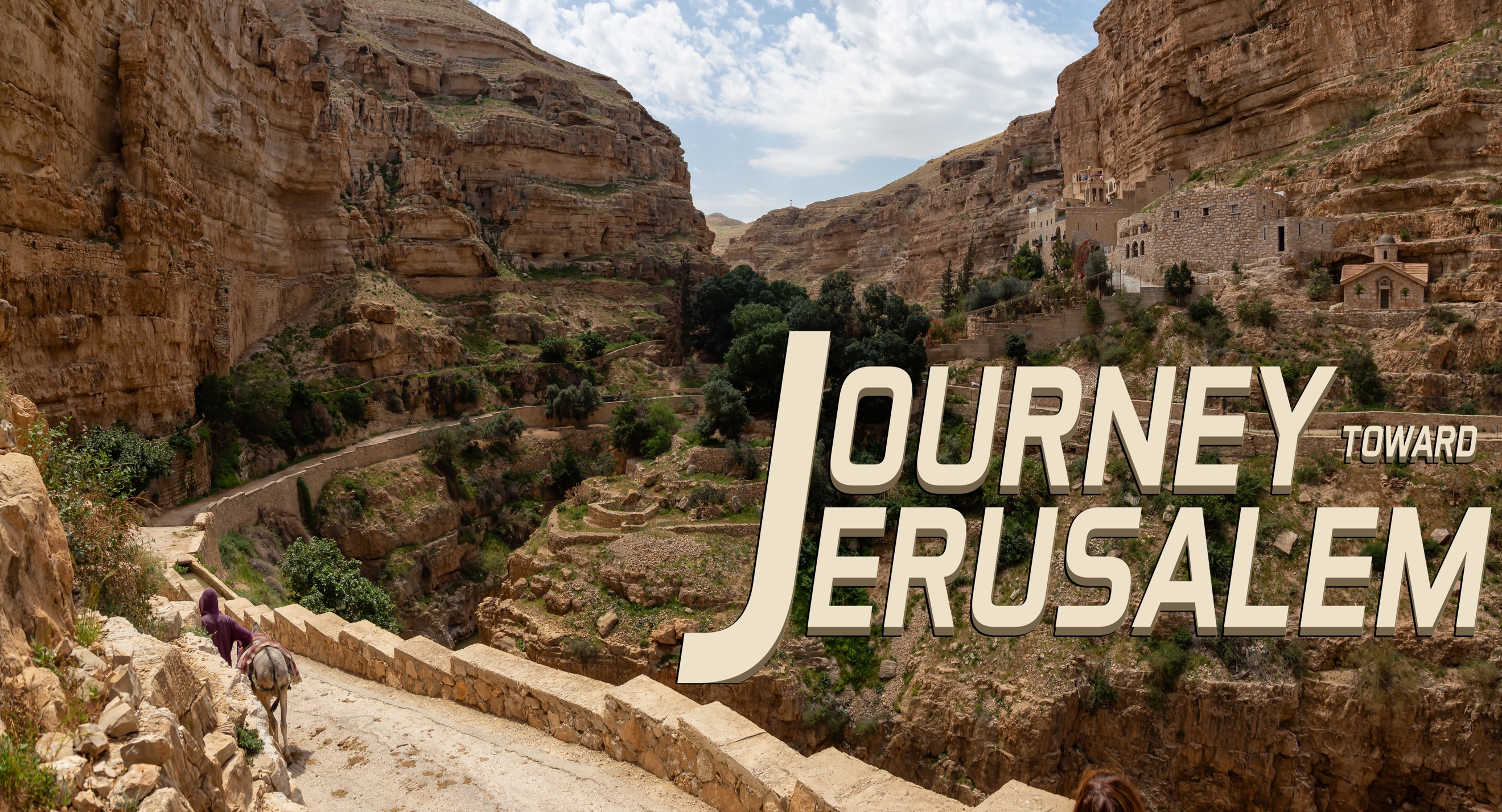 Matthew 21: 1 – 11Palm Sunday is significant for this would be the last time Jesus entersHis Holy City Jerusalem, the last week He’d spend in His City of Peace.His Entry ________________________________________________10 When Jesus entered Jerusalem, the whole city was stirred and asked, “Who is this?”  11 The crowds answered, “This is Jesus, the prophet from Nazareth in Galilee.His Entry ________________________________________________4 This took place to fulfill what was spoken through the prophet:  5 “Say to Daughter Zion, ‘See, your king comes to you, gentle and riding on a donkey, and on a colt, the foal of a donkey.’”His Entry ________________________________________________8 A very large crowd spread their cloaks on the road, while others cut branches from the tree and spread them on the road.His Entry ________________________________________________9 The crowds that went ahead of him and those that followed shouted, “Hosanna to the Son of David!” “Blessed is he who comes in the name of the Lord!” “Hosanna in the highest heaven!”